ТЕОРЕТИЧНИЙ БЛОК1. Опрацюйте теоретичний матеріал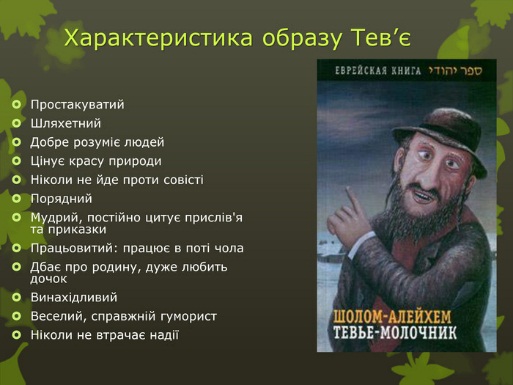 Тема «маленької людини»— зневаженої та знедоленої — стала провідною у творчості Шолом-Алейхема, зрештою — як і в усій світовій літературі ХІХ ст. Образ Тев’є-молочара —найяскравіший, найбільш оптимістичний в галереї типів, змальованих засмучено-радісним талантом єврейського письменника. Тев’є – напрочуд цільна особистість. Він простодушний і шляхетний, розуміє людей і тонко відчуває красу рідної української природи, завжди поводиться згідно зі своєю натурою і ніколи не грішить проти совісті. Звик “у поті чола свого” добувати хліб, і саме труд укріпив його дух, допоміг не схилятися перед труднощами, кривдами, злигоднями, несправедливістю й випробуваннями. Тев’є любить жартувати. Його воістину народний гумор, що часто-густо допомагає вистояти у трагічні моменти життя, вміщує в собі і перелицьовані цитати зі Священого Писання, і єврейський побутовий жарт та приказку, і українську сміховинку. Гумор Тев’є – це вираження народного оптимізму, свідчення життєздатності багатостраждального єврейського народу.	Наш герой— турботливий батько п’ятьох дівчат. Діти для нього — все. Але вони ростуть у світі, що змінюється, і їхні погляди на життя, на шлюб також відрізняються від поглядів старшого покоління: для них вигода в шлюбі не важлива, вони ладні жити в бідності, але з почуттями любові та поваги одне до одного, не бояться поїхати шукати кращого місця у світі. Історія кожної з дорослих дочок —це ще одна грань життя всього єврейського народу, яку автор розкриває з великою майстерністю. 	 Тев’‎є з радістю працює на землі, міцно стоїть на ній, він фізично й морально здоровий, життєлюбний. Скільки лиха падає на його голову, особливо останнє — вигнання з села за царським наказом, що забороняв євреям працювати на землі,— але він гордо тримає голову, залишається нескореним…Він звертається сам до себе "У дорогу, Тев'є..." Герой  вірить у життя, слухаючи пісню, яку співали Годл і Перчик перед відправкою на каторгу, і гордо вигукує: “Дочки Тев'є - ...так, це сила!” Сильний і сам Тев'є. Це сила велетня з народу, якого ніщо не може зламати.2. Перегляньте експресурок (автор Ольга Ніколенко) «Шолом Алейхем «Мир вам!».Режим доступу: https://www.youtube.com/watch?v=HM5BMmLxjPM&t=365s ПРАКТИЧНИЙ БЛОК1.Виконати вправу «Укажи ім’я героя за поданою характеристикою»   Режим доступу: https://learningapps.org/watch?v=p4n8r0be220 2. Скласти анкету героя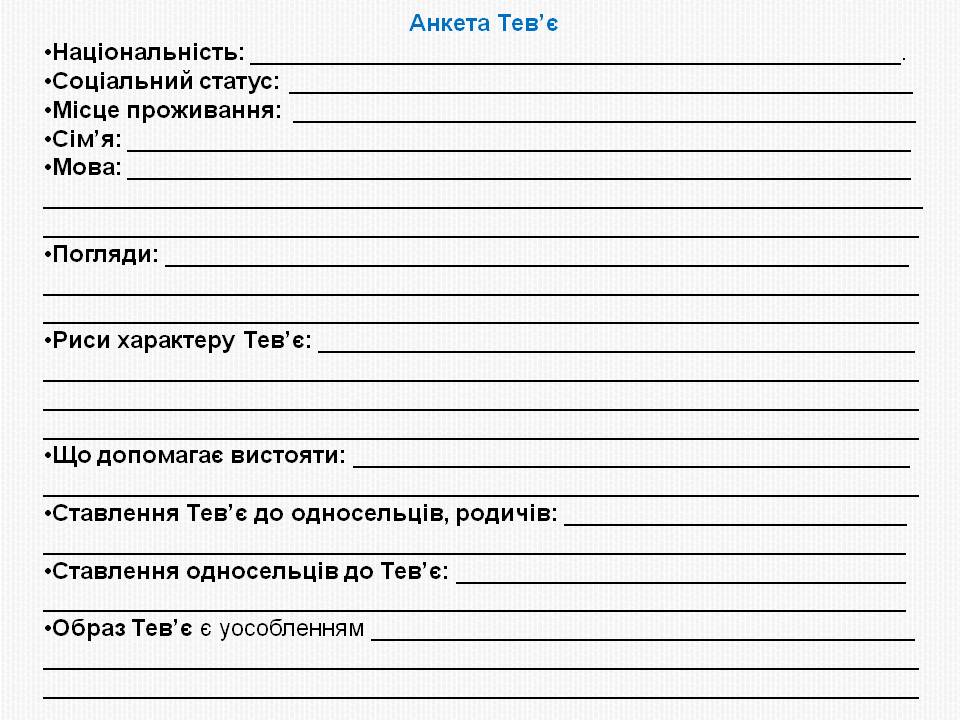 3. Виконати завдання «Цитатна характеристика Тев'є».   Режим доступу: https://learningapps.org/watch?v=ptcszmf9320 БЛОК КОНТРОЛЮ1. Питання для самоконтролю— Охарактеризуйте образ Тев`є.— Яку роль у сюжеті твору відіграє автор?Що вам відомо про долю старшої доньки молочара Цейтл?Що ви можете сказати про доньку Годл?Чи зможе батько, на вашу думку, пробачити свою доньку Хаву?Чи міг Тев’є передбачити трагічний кінець кохання Шпринци до Арончика?Як Тев’є здогадався, що його донька Бейлка нещаслива?Автор (Шолом-Алейхем) Мудрий, співчутливий, спостережливий, має почуття гумору.ГолдаДружина Тев’‎є. Турботлива, любляча, вважає за щастя заможне життя, а не шлюб у любові; дуже релігійна, тому не може простити Хаві її зраду вірі. Голда помирає, так і не змирившись із загибеллю Шпринці.ЦейтлСтарша донька. Не забажавши пов’язати свою долю зі старим заможним м’ясником Лейзером-Волфом, наполягає на шлюбові й одружується з бідним кравцем Мотлом. Не хоче багатства: вона готова їсти раз на три дні, але вийти за коханого. Жінка щаслива з чоловіком, хоча живуть вони злиденно. Після смерті чоловіка від сухот Цейтл разом з дітьми повертається до батька.ГодлЗакохалася у бідного студента, що навчав грамоти дітей Тев’‎є. Молоді справляють тихе весілля, після чого Перчик відразу їде. Незабаром і Годл вирушає за чоловіком: він перебуває на засланні в Сибіру за революційну діяльність.ХаваХава закохалася в представника іншої віри. Вона порушує заповіти батьків і виходить заміж за неєврея – писаря Федька, приймаючи християнство. За традиційними іудейськими уявленнями за такою дочкою необхідно було справляти траур. Батько попереджає доньку, щоб вона трималася від православного писаря подалі, адже у Священному Писанні сказано, що кожен повинен шукати собі рівню. Хава не згодна: люди самі поділили себе на євреїв і неєвреїв, багатих і жебраків.Але на самоті Тев’є спадає думка: "А що таке єврей і неєврей? І навіщо Бог створив євреїв і неєвреїв? А якщо вже створив і тих, і других, то чому вони мусять бути отакі роз'єднані, чому мусять ненавидіти один одного?.."ШпринцяШпринця закохується у нікчемного і самозакоханого сина багатої вдови Арончика. Рідні хлопця роблять все, щоб розлучити молодих, підштовхнувши нещасну дівчину до самогубства(втопилася, вражена віроломством коханого).БейлкаП’‎ята, найкрасивіша, дочка Тев’‎є, вибирає багатого жениха, підрядника, хоча не любить його. Тев’‎є намагається відмовити дочку виходити заміж за розрахунком, але Бейлка каже, що зараз інші часи і треба думати про себе,забезпечити батькові старість. Проте дівчина дуже нещаслива у шлюбі, ллє сльози й до, і після весілля.